DECLARAÇÃO DE RESPONSABILIDADEOs autores abaixo assinados do manuscrito intitulado “Perfil dos frequentadores e padrão de uso das academias ao ar livre de Curitiba-PR” declaram que participaram ativamente do planejamento, coleta dos dados e escrita do artigo. Além disto, declaram que o estudo não foi previamente publicado e nem está sendo analisado por outra revista. 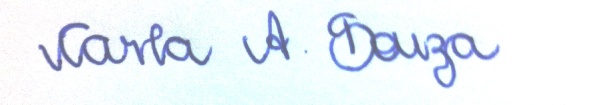 ____________________________Carla Adriane de Souza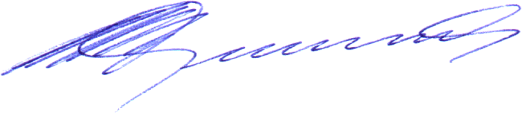 ____________________________Rogério Cesar Fermino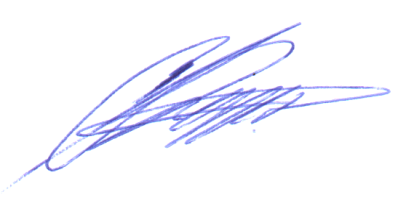 ____________________________Ciro Romelio Rodriguez Anez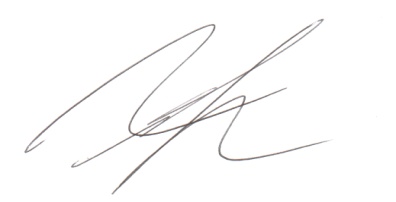 ____________________________Rodrigo Siqueira ReisCuritiba, 09 de dezembro de 2013.